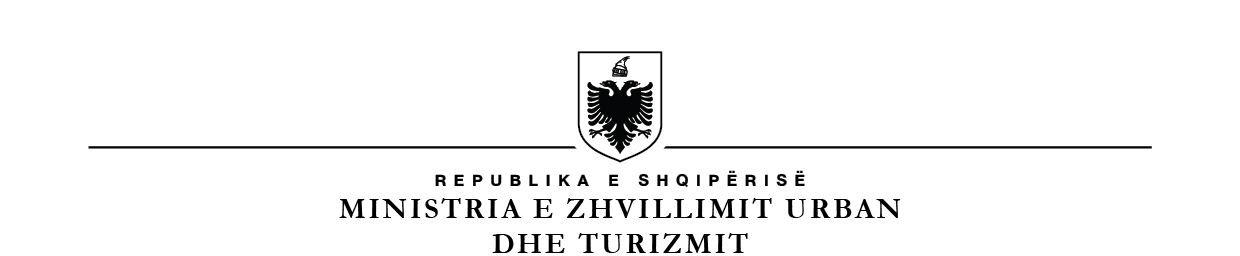 AGJENSIA SHTETËRORE E KADASTRËSDREJTORIA ______________AKT EVIDENTIMI Nr. ________, datë _______PËR GJENDJEN NDËRTIMORE NË TERREN DHE TË TRUALLIT PËR TË CILIN ËSHTË KËRKUAR KALIMI I PRONËSISËNë zbatim të Kreut VIII  të Ligjit nr.20/2020, “Për përfundimin e proceseve kalimtare të pronësisë në Republikën e Shqipërisë” dhe  gërmës c), të pikës 12, të Vendimit të Këshillit të Ministrave nr._____, “Për përcaktimin e procedurave dhe modelit të aktit të kalimit në pronësi për truallin shtetëror në përdorim”, u krye evidentimi në terren i gjendjes faktike të ndërtesës të privatizuar/ me leje ndërtimi dhe të truallit/ sipërfaqes shtesë për të cilin është kërkuar kalimi i pronësisë, përfshirë në procedurat e kalimit në pronësi për truallin shtetëror në përdorim, nëpërmjet aplikimit Nr._____ prot., datë ________, me adresë _____________________________Nga evidentimi në terren rezulton se trualli shtetëror/trualli i dhënë për ndërtim, posedohet nga:1._______________ Nr.identifikimi (ID):_________,Nr.cel:_________, Adresa:______________   (Emër Atësi Mbiemër) 2._______________ Nr.identifikimi (ID):_________,Nr.cel:_________, Adresa:______________   (Emër Atësi Mbiemër) 3....Trualli i dhënë për qëllime ndërtimi/trualli shtetëror në përdorim _____________________, ka këto të dhëna:-Sipërfaqja e truallit shtetëror që posedohet në terren______________ m²,-Sipërfaqja e ndërtesës ______________m2Pasuritë kufitare (nr.pasurisë, emër, mbiemër i pronarit të pronës kufitare, lloji i pasurisë psh.objekt, rrugë/kanal etj):Në veri: _____________________________________________________________________Në jug: ______________________________________________________________________Në perëndim: _________________________________________________________________Në lindje: ____________________________________________________________________Evidentimi në terren u krye nga:Specialisti i ASHK       						Përfaqësuesi i subjektit: 1.________________  						 2.____________________   (emër, mbiemër, firmë)		                                                                                             (emër, mbiemër, firmë)	Konfirmoi për strukturën e privatizimit: Titullari i drejtorisë vendore: ______________________			           (emër, mbiemër, firmë)			